Huelva,      de            de 2017	Los/as alumnos/as del CURSO/ASIGNATURA _________________________________ participarán en la siguiente actividad extraescolar:➢ Actividad: ➢ Fecha: 						➢ Lugar: ➢ Hora salida:  					➢ Hora regreso: ➢ Precio de la actividad:				➢ El desplazamiento se realizará:➢ Profesorado acompañante: NOTA IMPORTANTE: 	El Centro no se responsabilizará de las conductas contrarias a las normas de convivencia que puedan cometer el alumnado del grupo. La Dirección del Centro aplicará las medidas disciplinarias contenidas en el Plan de Centro cuando se infrinja alguna de estas normas.D. / D.ª  ____________________________________________________,  con DNI _____________________, padre / madre / tutor legal, del alumno/a ___________________________________________, autoriza a su hijo/a a participar en esta actividad.Fdo.: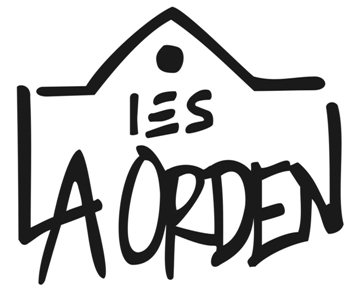 NOMBRE ACTIVIDAD